BILLIE MARTEN ANNOUNCES RUN OF UK SHOWS FOR WINTER 2023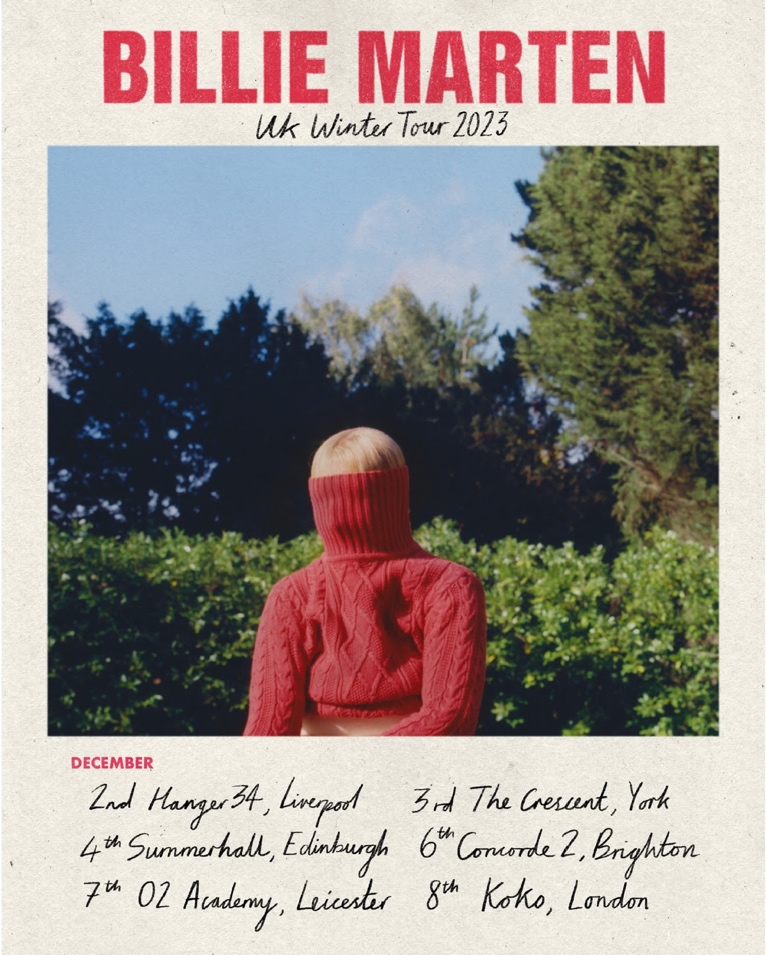 Following the release of her fourth studio album Drop Cherries earlier this year, Billie Marten will head back out on the road this Winter. Billie is currently on the festival circuit across UK and Europe, including playing Edinburgh’s Connect on 27th August. She then heads stateside supporting Half Moon Run before returning to the UK to see the year out with her own headline dates. Beginning at Liverpool’s Hangar 34, Billie will travel the country before culminating with a very special Christmas show at London’s KOKO on 9th December. Drop Cherries marked the very first time that Billie had both written and co-produced (with Dom Monks) one of her records; following critically-lauded 2021 album Flora Fauna, Feeding Seahorses by Hand (2019) and Writing of Blues and Yellows (2016). The album was preceded by lead single This Is How We Move. Listen here. BILLE MARTEN UK TOUR2nd December – Hangar 34, Liverpool3rd December – The Crescent, York4th December – Summerhall, Edinburgh6th December – Concorde 2, Brighton7th December – O2 Academy, Leicester9th December – Koko, LondonTickets are on sale now: billiemarten.lnk.to/UKWinterTour23Website | Facebook | Instagram | TwitterABOUT BILLIE MARTENBillie got her early start in music thanks to parents who surrounded her with the music of Nick Drake, John Martyn, Joni Mitchell, Joan Armatrading, Kate Bush, Loudon Wainwright III and northern folk artist Chris Wood. The family lived in the cathedral city Ripon, North Yorkshire, where Billie grew up in and around the Dales. Billie was then signed to Chess Club Records, an imprint of Sony. Not long afterwards, she was nominated for the BBC Sound of 2016. Her critically acclaimed debut album, Writing of Blues and Yellows, was a diarist, open-hearted collection of quietly beautiful songs released in 2016, when she was still just 17. The following year, she moved to London, where she worked on her 2019 follow-up, Feeding Seahorses ByHand, which The Line of Best Fit declared a "gentle and reserved masterpiece". Towards the end of 2019, Billie underwent a total overhaul, leaving Sony and choosing a new management team. She signed to Fiction records, a division of Universal, in lockdown via zoom. She then went back into the studio and reunited with producer Rich Cooper. Billie felt empowered to experiment and rediscover herself. Since then, she has toured frequently throughout the UK and US, returning home to record her fourth record Drop Cherries. Her writing themes explore social commentary, the struggle with modernity vs tradition, nature, mental health, relationships, and a general voyeurism on the world as she sees it.Praise for Drop Cherries“Yorkshire musician is in love on this genuinely romantic album”The Independent 5*“Showcases the best of her musical ability while being lyrically complex… some of her best work to date”CLASH 8/10“each song uncovers a different aspect of what it means to love and be loved”Dork 8/10“Hauntingly relatable … all thanks to the profound and adept musicality of Billie Marten”The Skinny 8/10“a rare glimpse into the vulnerability of imagination, and an ever-changing tapestry of introspection”Gigwise 8/10For more information and press enquiries please contactJenny EntwistleJenny@chuffmedia.com